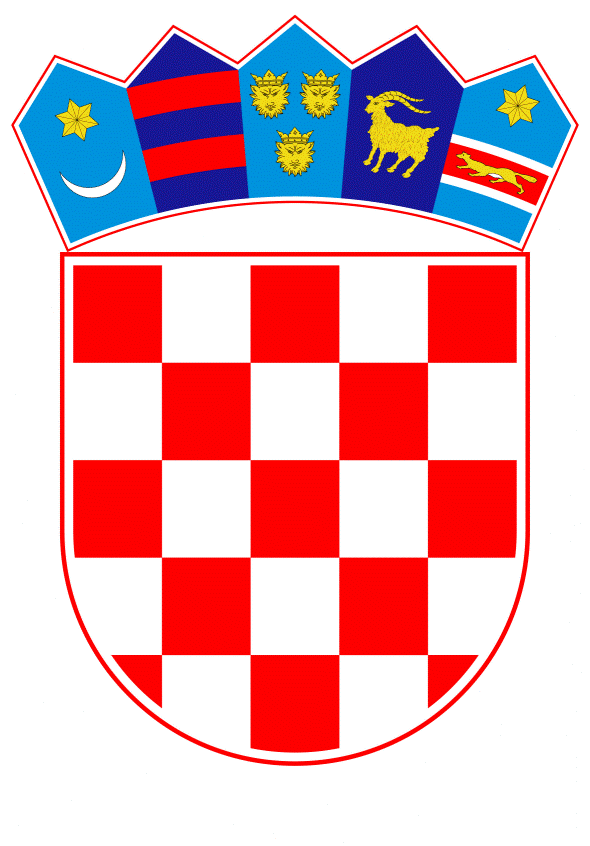 VLADA REPUBLIKE HRVATSKEZagreb, 19. rujna 2022.______________________________________________________________________________________________________________________________________________________________________________________________________________________________PrijedlogNa temelju članka 31. stavka 2. Zakona o Vladi Republike Hrvatske („Narodne novine“, br. 150/11., 119/14., 93/16., 116/18. i 80/22.), a u vezi s člankom 9. stavkom 4. Statuta Kliničkog bolničkog centra Zagreb, od 5. ožujka 2020., Vlada Republike Hrvatske je na sjednici održanoj ________ 2022. donijelaO D L U K Uo davanju suglasnosti Kliničkom bolničkom centru Zagreb, za sklapanje ugovora za nadogradnju MR uređaja za potrebe Kliničkog zavoda za dijagnostičku i intervencijsku radiologijuI.Daje se suglasnost Kliničkom bolničkom centru Zagreb, za sklapanje ugovora s ponuditeljem SIEMENS HEALTHCARE d.o.o. iz Zagreba, za nadogradnju MR uređaja za potrebe Kliničkog zavoda za dijagnostičku i intervencijsku radiologiju, u iznosu od 4.620.000,00 kuna s PDV-om, za koji su sredstva osigurana u Državnom proračunu Republike Hrvatske za 2022. godinu i projekcijama za 2023. i 2024. godinu, na pozicijama Kliničkog bolničkog centra Zagreb, na Projektu K891002 Klinički bolnički centar Zagreb - Izravna kapitalna ulaganja, izvoru financiranja 11 - Opći prihodi i primici, sukladno Odluci Upravnog vijeća Kliničkog bolničkog centra Zagreb, KLASA: 1.2.1.1-22/13-3-3/3.29., od 1. lipnja 2022.II.Ova Odluka stupa na snagu danom donošenja.KLASA: URBROJ: Zagreb, PREDSJEDNIKmr. sc. Andrej PlenkovićO B R A Z L O Ž E N J EKlinički bolnički centar Zagreb (u daljnjem tekstu: KBC Zagreb) zatražio je od Ministarstva zdravstva dopisom od 5. srpnja 2022. pokretanje postupka, sukladno članku 9. Statuta KBC-a Zagreb, radi ishođenja suglasnosti Vlade Republike Hrvatske za sklapanje ugovora za nadogradnju MR uređaja za potrebe Kliničkog zavoda za dijagnostičku i intervencijsku radiologiju.Upravno vijeće KBC Zagreb donijelo je Odluku 1. lipnja 2022., kojom je ravnatelju dana prethodna suglasnost za sklapanje ugovora s odabranim ponuditeljem nakon pribavljanja suglasnosti Vlade Republike Hrvatske za sklapanje ugovora za nadogradnju MR uređaja za potrebe Kliničkog zavoda za dijagnostičku i intervencijsku radiologiju, u iznosu od 4.620.000,00 kuna s PDV-om.Na temelju Zakona o javnoj nabavi („Narodne novine“ broj 120/16.), KBC Zagreb je proveo otvoreni postupak javne nabave i u zakonom propisanom roku zaprimljene su dvije ponude i to: ANALYTICPHARMA d.o.o., iz Zagreba, Martićeva 67 i SIEMENS HEALTHCARE d.o.o. iz Zagreba, Heinzelova 70/A. Ravnatelj KBC-a Zagreb donio je Odluku o odabiru, KLASA: 5.7.1.-21/104-4, URBROJ: 06/014-IR, od 23. prosinca 2022., kojom je odabrana ponuda ponuditelja SIEMENS HEALTHCARE d.o.o. iz Zagreba, Heinzelova 70/A, za cijenu od 3.696.000,00 kuna bez PDV-a, odnosno 4.620.000,00 kuna s PDV-om, budući da je uvidom u cijenu ponude ponuditelja ANALYTICPHARMA d.o.o., iz Zagreba, Martićeva 67, utvrđeno da je cijena ponude veća od osiguranih sredstava. Ponuda ponuditelja SIEMENS HEALTHCARE d.o.o. iz Zagreba, Heinzelova 70/A, bila je u potpunosti sukladna dokumentaciji o nabavi i ocjenjena je valjanom i odabrana primjenom kriterija ekonomski najpovoljnije ponude. Za vrijeme roka mirovanja nije izjavljena žalba na Odluku o odabiru.Poliklinika Kliničkog zavoda za dijagnostičku i intervencijsku radiologiju koristi MR uređaj MAGNETOM Avanto proizvođača Siemens Healthineers iz 2010. Nadogradnjom bi se dobio MR uređaj koji koristi najnoviju tehnologiju dostupnu na tržištu temeljem čega bi se proširila postojeća dijagnostička obrada, skratilo vrijeme snimanja i liste čekanja te produljio vijek trajanja postojećeg uređaja za narednih deset godina. Financijska sredstva za provedbu ove odluke osigurana su u Državnom proračunu Republike Hrvatske za 2022. godinu i projekcijama za 2023. i 2024. godinu, na pozicijama Kliničkog bolničkog centra Zagreb, kontu 4224, Izvoru financiranja 11 - Opći prihodi i primici, projektu K891002 Izravna ulaganja, sukladno Odluci Upravnog vijeća Kliničkog bolničkog centra Zagreb, KLASA: 1.2.1.1-22/13-3-3/3.29., od 1. lipnja 2022.Sukladno članku 9. stavku 4. Statuta KBC-a potrebno je u slučajevima kada pojedinačna vrijednost pokretne imovine prelazi 2.000.000,00 kuna za zaključivanje ugovora o stjecanju imovine pribaviti suglasnost Vlade Republike Hrvatske.Predlagatelj:Ministarstvo zdravstvaPredmet:Prijedlog odluke o davanju suglasnosti Kliničkom bolničkom centru Zagreb, za sklapanje ugovora za nadogradnju MR uređaja za potrebe Kliničkog zavoda za dijagnostičku i intervencijsku radiologiju 